Il sottoscritto: _____________________________________________________________Nato a: ___________________________________il ______________________________Residente a: ____________________________________ Provincia di ________________via/piazza__________________________ n.° ___________in qualità di: (indicare la carica, anche sociale) ___________________________________________________________________________dell’Operatore economico: ____________________________________con sede nel Comune di:___________________________ Provincia di ________________codice fiscale: _____________________________________partita I.V.A.: _____________________________________consapevole che la falsità in atti e le dichiarazioni mendaci sono punite ai sensi del codice penale e delle leggi speciali in materia e che, laddove dovesse emergere la non veridicità di quanto qui dichiarato, si avrà la decadenza dai benefici eventualmente ottenuti ai sensi dell’art. 75 del d.P.R. n. 445 del 28 dicembre 2000 e l’applicazione di ogni altra sanzione prevista dalla legge, nella predetta qualità, ai sensi e per gli effetti di cui agli artt. 46 e 47 del d.P.R. n. 445 del 28 dicembre 2000CHIEDE DI PARTECIPAREalla procedura evidenziata in epigrafe, in qualità di:[i quadri sottostanti devono essere compilati solo in caso di raggruppamento temporaneo, consorzio ordinario, GEIE, costituendi o costituiti. In tal caso, per ciascun operatore occorrerà indicare la denominazione, la sede legale, la partita I.V.A., le categorie di competenza, la quota di partecipazione all’operatore plurisoggettivo e la quota di esecuzione della prestazione]nel caso di raggruppamenti temporanei o consorzi ordinari o GEIE non ancora costituiti, si impegna, in caso di aggiudicazione, ad uniformarsi alla disciplina vigente con riguardo ai raggruppamenti temporanei o consorzi o GEIE ai sensi dell’art. 48, comma 8, del Codice, e quindi a conferire mandato collettivo speciale con rappresentanza all’impresa qualificata come mandataria, che stipulerà il contratto in nome e per conto delle mandanti/consorziate.[i riquadri sottostanti devono essere compilati solo in caso di aggregazione di imprese di rete. In tal caso, per ciascun Operatore aderente occorrerà indicare la denominazione, la partita I.V.A., la sede legale, le categorie di lavori di competenza, la quota di partecipazione all’ Operatore plurisoggettivo e la quota di esecuzione dei lavori]Specificare se l’aggregazione di rete di imprese:è dotata di organo comune con potere di rappresentanza e di soggettività giuridica; in tal caso, specificare che  la rete concorre per le seguenti imprese:_______________________________________________________________;dotata di organo comune con potere di rappresentanza, ma priva di soggettività giuridica;sprovvista di un organo comune, ovvero con organo comune privo del potere di rappresentanza, ovvero privo dei requisiti di qualificazione richiesti per assumere la veste di mandataria;INOLTRE DICHIARAin relazione alla procedura evidenziata in epigrafe, di  partecipare quale:[selezionare esclusivamente la casella di interesse]impresa Individuale;società in nome collettivo;società in Accomandita Semplice;altro tipo di società o consorzio, dotato del seguente sistema di amministrazione e controllo: sistema tradizionale (articolato su un Consiglio di Amministrazione e su un collegio sindacale)sistema Monistico (fondato sulla presenza di un Consiglio di Amministrazione e di un comitato per il controllo sulla gestione costituito al suo interno);sistema Dualistico (articolato sul Consiglio di gestione e sul Consiglio di sorveglianza); che nel libro soci dell’Impresa _________ figurano i soci sottoelencati, titolari delle azioni/quote di capitale riportate a fianco di ciascuno di essi:____________ % ____________ % ____________ % ____________ % totale         100 % [clausole a selezione alternativa]che in base alle risultanze del libro soci, nonché a seguito di comunicazioni ricevute dai titolari delle stesse partecipazioni, risultano esistenti i seguenti diritti reali di godimento o di garanzia sulle azioni/quote aventi diritto di voto:__________ a favore di __________,__________ a favore di __________, [oppure] che non risultano esistenti diritti reali di godimento o di garanzia sulle azioni/quote aventi diritto di voto;[clausole a selezione alternativa]che nelle assemblee societarie svoltesi nell’ultimo esercizio sociale, antecedente alla data della presente dichiarazione hanno esercitato il diritto di voto in base a procura irrevocabile o ne hanno avuto comunque diritto, le seguenti persone:___________ per conto di ___________;___________ per conto di ___________;[oppure]che non è stato esercitato alcun diritto di voto in base a procura irrevocabile o in base ad un titolo equivalente che ne legittimava l’esercizio; che i dati identificativi dei soggetti di cui all’art. 80 commi 3, del D.Lgs. n. 50/2016 [del titolare o del direttore tecnico, se si tratta di impresa individuale; di un socio o del direttore tecnico, se si tratta di società in nome collettivo; dei soci accomandatari o del direttore tecnico, se si tratta di società in accomandita semplice; dei membri del consiglio di amministrazione cui sia stata conferita la legale rappresentanza, ivi compresi institori e procuratori generali, dei membri degli organi con poteri di direzione o di vigilanza o dei soggetti muniti di poteri di rappresentanza, di direzione o di controllo, del direttore tecnico o del socio unico persona fisica, ovvero del socio di maggioranza in caso di società con un numero di soci pari o inferiore a quattro, se si tratta di altro tipo di società o consorzio; dei predetti soggetti cessati dalla carica nell’anno antecedente la data di pubblicazione del bando di gara] sono i seguenti: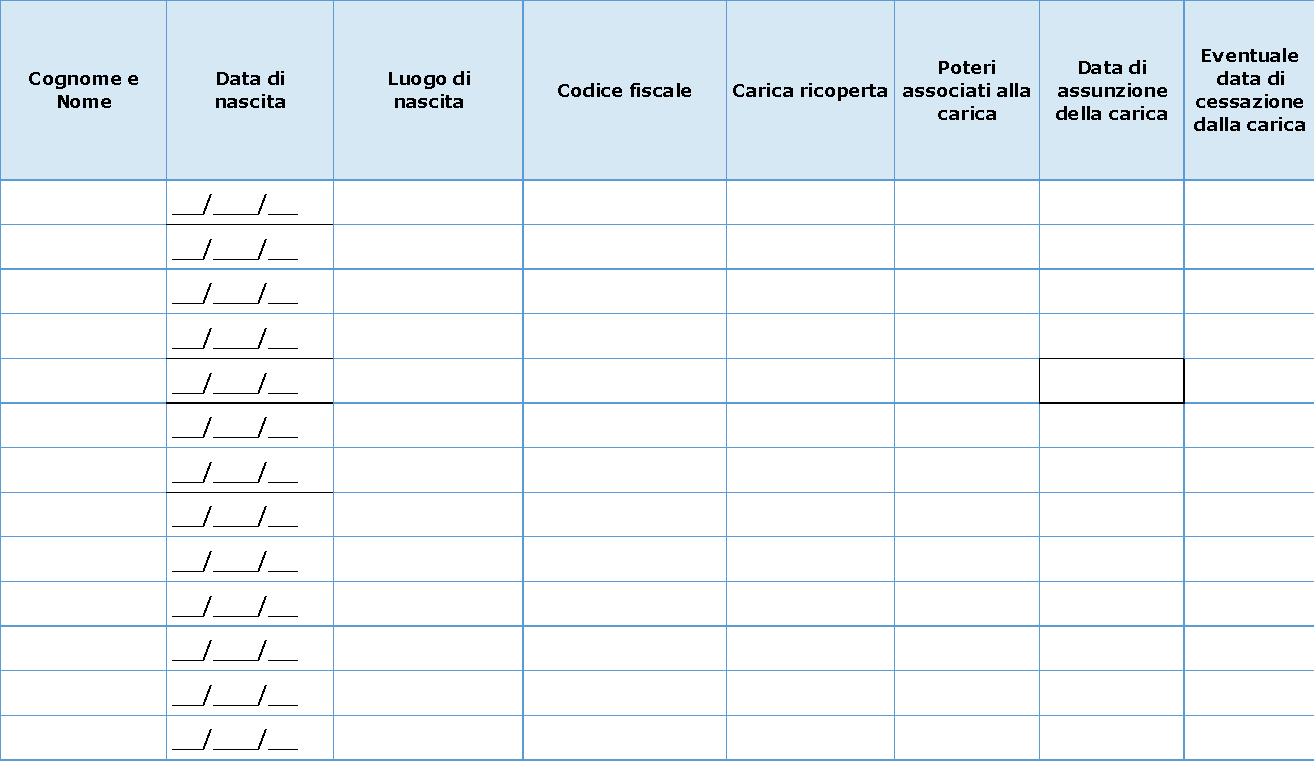 [in alternativa alla compilazione del riquadro soprariportato]che la banca dati ufficiale o il pubblico registro da cui i medesimi possono essere ricavati in modo aggiornato alla data di presentazione dell’offerta è la seguente: _______________________________________________________________________;di essere consapevole che è necessario produrre, in allegato alla presente, la copia integrale della visura camerale aggiornata con l’attuale compagine societaria contenente tutti i componenti di cui all’art. 85 del D.Lgs. 159/2011 o la dichiarazione sostitutiva del certificato di iscrizione alla Camera di Commercio redatta dal rappresentante legale e contenente le medesime indicazioni;MOTIVI DI ESCLUSIONEMotivi di esclusione di cui all’art. 80, comma 1, del D.Lgs. n. 50/2016[selezionare la casella esclusivamente se di interesse]che nei confronti dei soggetti indicati al comma 3 dell’art. 80 del Codice [del titolare o del direttore tecnico, se si tratta di impresa individuale; di un socio o del direttore tecnico, se si tratta di società in nome collettivo; dei soci accomandatari o del direttore tecnico, se si tratta di società in accomandita semplice; dei membri del consiglio di amministrazione cui sia stata conferita la legale rappresentanza, ivi compresi institori e procuratori generali, dei membri degli organi con poteri di direzione o di vigilanza o dei soggetti muniti di poteri di rappresentanza, di direzione o di controllo, del direttore tecnico o del socio unico persona fisica, ovvero del socio di maggioranza in caso di società con un numero di soci pari o inferiore a quattro, se si tratta di altro tipo di società o consorzio; dei predetti soggetti cessati dalla carica nell’anno antecedente la data di pubblicazione del bando di gara] sono stati pronunciati i seguenti provvedimenti penali di condanna:[attenzione: indicare tutti i provvedimenti di condanna, ivi compresi quelli per i quali sia stato conseguito il beneficio della non menzione]: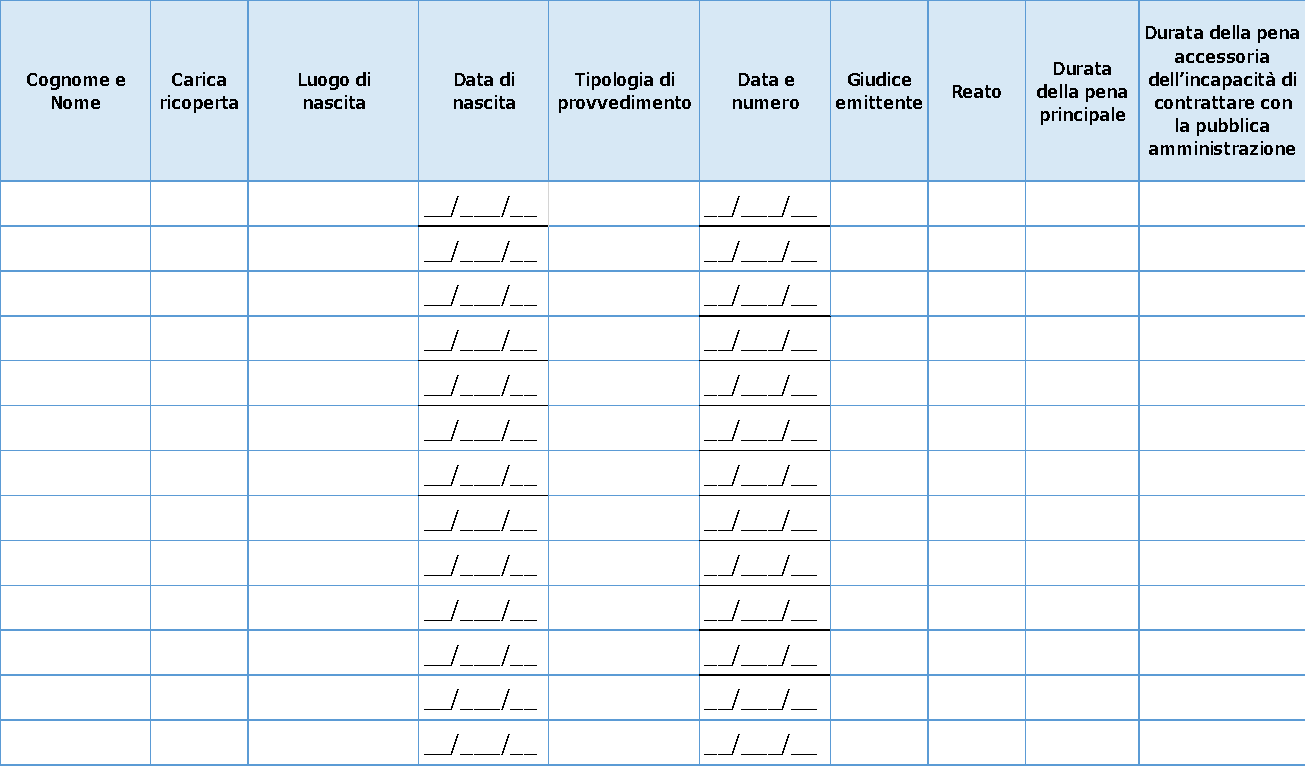 ma che:[selezionare esclusivamente le caselle di interesse; ATTENZIONE: se necessario, ripetere per ciascun soggetto per il quale sia stata pronunciata una sentenza penale di condanna]il reato è stato depenalizzato;è intervenuta la riabilitazione;il reato è stato dichiarato estinto dopo la condanna;la condanna è stata revocata;alla data di presentazione dell’Offerta, è decorsa la durata della pena accessoria dell’incapacità di contrarre con la pubblica Amministrazione, fissata dal provvedimento di condanna;nei casi di condanna ad una pena accessoria perpetua, questa è stata dichiarata estinta ai sensi dell’articolo 179, settimo comma, del codice penale;l’impresa ha adottato, nei confronti dei soggetti cessati dalla carica nell’anno antecedente la data di pubblicazione del bando di gara, le seguenti misure di completa ed effettiva dissociazione della condotta penalmente sanzionata: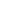 Motivi di esclusione di cui all’art. 80, comma 2, del D.Lgs. 50/2016[selezionare la casella esclusivamente se di interesse]che l’impresa si trova in stato di controllo giudiziario, ai sensi dell’articolo 34-bis, commi 6 e 7 del decreto legislativo 6 settembre 2011, n. 159;Motivi di esclusione di cui all’art. 80, comma 4, del D.Lgs. 50/2016per l’esecuzione degli accertamenti di cui all’art. 80, comma 4, del Codice, che la competente Agenzia delle Entrate è la seguente: _____________________; indirizzo ____________________________________; PEC ___________________________;Motivi di esclusione di cui all’art. 80, comma 5, del D.Lgs. 50/2016[selezionare esclusivamente le caselle di interesse]Lett. b)che l’operatore economico è stato ammesso al concordato preventivoad integrazione di quanto indicato nella parte  III, sez. C, lett. d) del DGUE, dichiara i seguenti  estremi del provvedimento di ammissione al concordato e del provvedimento di autorizzazione a partecipare alle gare ______________ rilasciati dal Tribunale di  ________________, nonché di non partecipare alla gara quale mandataria di un raggruppamento temporaneo di imprese e che le altre imprese aderenti al raggruppamento non sono assoggettate ad una procedura concorsuale ai sensi dell’art. 186  bis, comma 6 della legge fallimentare;inoltre dichiara, per i necessari accertamenti, che il competente Tribunale è il seguente:______________________________________________________; indirizzo _____________________________________________________;che l’operatore economico ha depositato la domanda di cui all’articolo 161, anche ai sensi del sesto comma del regio decreto 16 marzo 1942, n. 267e dichiara i seguenti  estremi del n. R.G. ____________________riferiti al ricorso depositato presso il Tribunale di __________________;inoltre, dichiara, per i necessari accertamenti, che il competente Tribunale è il seguente:______________________________________________________; indirizzo _____________________________________________________;Lett. c)[clausole a selezione alternativa]di non essersi reso colpevole di gravi illeciti professionali, tali da rendere dubbia la sua integrità o affidabilità;[oppure]comunica il verificarsi delle seguenti fattispecie che potrebbero essere riconducili all’art. 80, comma 5, lett. c) del Codice e in particolare: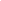 Lett. c-bis)[clausole a selezione alternativa]di non aver tentato di influenzare indebitamente il processo decisionale della Amministrazione Concedente o di ottenere informazioni riservate a fini di proprio vantaggio; di non aver fornito, anche per negligenza, informazioni false o fuorvianti suscettibili di influenzare le decisioni sull'esclusione, la selezione o l'aggiudicazione; di non aver omesso le informazioni dovute ai fini del corretto svolgimento della procedura di selezione;[oppure]comunica il verificarsi delle seguenti fattispecie che potrebbero essere riconducili all’art. 80, comma 5, lett. c-bis) del Codice e in particolare: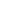 Lett. c-ter)[clausole a selezione alternativa]di non aver dimostrato significative o persistenti carenze nell'esecuzione di un precedente contratto di appalto o di concessione che ne abbiano causato la risoluzione per inadempimento ovvero la condanna al risarcimento del danno o altre sanzioni comparabili; [oppure]comunica il verificarsi delle seguenti fattispecie che potrebbero essere riconducili all’art. 80, comma 5, lett. c-ter), del Codice e in particolare: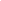 Lett. c-quater)[clausole a selezione alternativa]di non aver commesso grave inadempimento nei confronti di uno o più subappaltatori, riconosciuto o accertato con sentenza passata in giudicato;[oppure]comunica il verificarsi delle seguenti fattispecie che potrebbero essere riconducili all’art. 80, comma 5, lett. c-quater) del Codice e in particolare: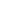 [in caso affermativo rispetto ad una o più delle fattispecie di cui all’art. 80 comma 5, lettere c), c-bis), c-ter) e c- quater) del Codice]di aver adottato le misure di self cleaning di seguito descritte (ad es. di aver risarcito interamente il danno, di essersi impegnato formalmente a risarcire il danno, di aver adottato misure di carattere tecnico o organizzativo idonee a prevenire ulteriori illeciti):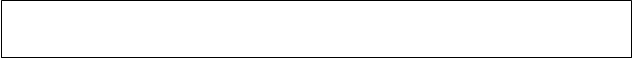 Lett. f-bis)di non presentare nella presente procedura e negli eventuali affidamenti di subappalti documentazione o dichiarazioni non veritiere;Lett. f-ter)di non essere iscritto nel casellario informatico tenuto dall’Osservatorio dell’ANAC per aver presentato false dichiarazioni o falsa documentazione nelle procedure di gara e negli affidamenti di subappalti. Il motivo di esclusione perdura fino a quando opera l'iscrizione nel casellario informatico;Lett. i)per l’esecuzione dei necessari accertamenti relativi ai motivi di esclusione di cui all’art. 80, comma 5, lettera i, del Codice, che il competente Ufficio Servizio Lavoro o Centro Provinciale per l’impiego presso la provincia del luogo dove ha sede l’impresa è il seguente:______________________________________________________, indirizzo: ______________________________________________________;Lett. l)[barrare solo se di interesse]che i soggetti di cui all’art. 80, comma 3, del Codice [del titolare o del direttore tecnico, se si tratta di impresa individuale; di un socio o del direttore tecnico, se si tratta di società in nome collettivo; dei soci accomandatari o del direttore tecnico, se si tratta di società in accomandita semplice; dei membri del consiglio di amministrazione cui sia stata conferita la legale rappresentanza, ivi compresi institori e procuratori generali, dei membri degli organi con poteri di direzione o di vigilanza o dei soggetti muniti di poteri di rappresentanza, di direzione o di controllo, del direttore tecnico o del socio unico persona fisica, ovvero del socio di maggioranza in caso di società con un numero di soci pari o inferiore a quattro, se si tratta di altro tipo di società o consorzio; dei predetti soggetti cessati dalla carica nell’anno antecedente la data di pubblicazione del bando di gara], pur essendo stati vittima dei reati previsti e puniti dagli articoli 317 e 629 del codice penale aggravati ai sensi dell’articolo 7 del Decreto-legge 13 maggio 1991, n. 152, convertito, con modificazioni, dalla legge 12 luglio 1991, n. 203, risultano aver denunciato i fatti all’autorità giudiziaria:Lett. m)[clausole a selezione alternativa]che non si trova in alcuna situazione di controllo di cui all’art. 2359 del codice civile rispetto ad alcun soggetto, e che ha formulato l’Offerta autonomamente;[ovvero]di non essere a conoscenza della partecipazione alla presente procedura di soggetti che si trovano, rispetto al sottoscritto partecipante, in una delle situazioni di controllo di cui all’art. 2359 del codice civile, e che ha formulato l’Offerta autonomamente;[oppure, in caso di soggezione a controllo ai sensi dell’art. 2359 c.c.]di aver formulato la propria offerta invia del tutto autonoma, pur sussistendo una situazione di soggezione a controllo ai sensi dell’art. 2359 c.c. nei confronti dei soggetti partecipanti alla procedura di seguito indicati:Ulteriori motivi di esclusione previsti dalla normativa nazionale[clausole a selezione alternativa]che non è azienda o società sottoposta a sequestro o confisca ai sensi dell’articolo 12-sexies del decreto-legge 8 giugno 1992, n. 306, convertito, con modificazioni, dalla legge 7 agosto 1992, n. 356, o degli articoli 20 e 24 del decreto legislativo 6 settembre 2011, n. 159 affidata ad un custode o amministratore giudiziario o finanziario;[oppure]che è azienda o società sottoposta a sequestro o confisca ai sensi dell’articolo 12-sexies del decreto-legge 8 giugno 1992, n. 306, convertito, con modificazioni, dalla legge 7 agosto 1992, n. 356, o degli articoli 20 e 24 del decreto legislativo 6 settembre 2011, n. 159 ed affidata ad un custode o amministratore giudiziario o finanziario, in base al seguente provvedimento:[clausole a selezione alternativa]di non essere:affidatario degli eventuali incarichi di progettazione per progetti posti a base di gara relativi alla presente Concessione;un soggetto controllato, controllante o collegato ai soggetti di cui alla precedente lettera a);un dipendente dei soggetti di cui alla precedente lettera a), un loro collaboratore nello svolgimento dell’incarico o un dipendente di quest’ultimo, né l’affidatario di attività di supporto alla progettazione e o un suo dipendente.[ovvero]che, pur trovandosi in una delle condizioni di cui alle precedenti lettere a), b) o c), e, in particolare______________, l’esperienza acquisita nell’espletamento degli incarichi di progettazione non è tale da determinare un vantaggio che possa falsare la concorrenza con gli altri Operatori, in quanto_________________________;CRITERI DI SELEZIONECapacità economica e finanziariache è in possesso di un fatturato globale medio annuo, realizzato negli ultimi 3 (tre) esercizi finanziari disponibili, il cui bilancio o altro documento fiscale o tributario equivalente, sia stato già approvato alla data di pubblicazione del bando, non inferiore a € 200.000,00;A tal fine dichiara di aver realizzato tale fatturato nell’ambito dei contratti di seguito indicati:Capacità tecnica e professionaleche, negli ultimi tre anni antecedenti all’indizione della presente procedura, ha effettuato il seguente servizio analogo a quello oggetto di affidamento di possedere apposita certificazione di qualità [indicare il riferimento la denominazione e la tipologia della certificazione richiesta] nel settore [indicare l’opportuno settore/ambito], idonea, pertinente e proporzionata al seguente oggetto [indicare il campo di applicazione/scopo del certificato, ad es.: “servizio di ristorazione”] , in corso di validità, rilasciata da un organismo indipendente accreditato;possedere apposita certificazione, in corso di validità, rilasciata da un organismo indipendente, attestante il rispetto del sistema dell’Unione di ecogestione e audit (EMAS) o di altri sistemi di gestione ambientale, nella misura in cui siano conformi all’articolo 45 del regolamento (CE) n. 1221/2009 o ancora di altre norme di gestione ambientale fondate su norme europee o internazionali, nel settore [indicare il pertinente settore IAF o altra classificazione applicabile] idonea, pertinente e proporzionata al seguente oggetto [indicare il campo di applicazione/scopo del certificato] INFORMAZIONI RELATIVE AI MEZZI DI PROVAche le seguenti autorità pubbliche o soggetti terzi, sono responsabili al rilascio dei seguenti documenti complementari:[compilare i seguenti campi solo qualora le relative informazioni siano conosciute dall’operatore]di essere in grado, su richiesta e senza indugio, di fornire la documentazione complementare.ULTERIORI INFORMAZIONI RILEVANTIInformazioni di carattere generaleche la propria azienda detiene tutte le autorizzazioni amministrative, i nulla osta, le licenze, i pareri ed i permessi, comunque denominati, eventualmente necessari per l'esercizio della propria attività e la prestazione della Concessione;remunerativa l’offerta economica presentata giacché per la sua formulazione ha preso atto e tenuto conto:delle condizioni contrattuali e degli oneri compresi quelli eventuali relativi in materia di sicurezza, di assicurazione, di condizioni di lavoro e di previdenza e assistenza in vigore nel luogo dove devono essere svolte le prestazioni;di tutte le circostanze generali, particolari e locali, nessuna esclusa ed eccettuata, che possono avere influito o influire sia sulla prestazione, sia sulla determinazione della propria offerta;che la propria offerta sarà improntata a serietà, integrità, indipendenza e segretezza, e che conformerà i propri comportamenti ai principi di lealtà, trasparenza e correttezza, e che non ha posto in essere, né praticato intese restrittive della concorrenza ai sensi della normativa applicabile, ivi inclusi gli artt. 81 e ss. del Trattato CE e le disposizioni di cui alla l. n. 287 del 10 ottobre 1990;che l’offerta che andrà a rappresentare alla Amministrazione Concedente è rispettosa delle misure per la prevenzione degli infortuni e per l’igiene del lavoro previste dal D.Lgs. n. 81 del 9 aprile 2008 e farà espressa menzione dei costi della sicurezza a proprio carico quale Concessionario, ai sensi dell’art. 95, comma 10, del D.Lgs. 50/2016, che risulteranno ponderati e congrui rispetto alle prestazioni richieste ed alla normativa di settore;che, ai sensi dell’art. 26, comma 1, lettera a), n. 2) del D.Lgs. 81/08, e dell’Allegato XVII al predetto Decreto, è in possesso dei requisiti di idoneità tecnico professionale in tema di sicurezza sui luoghi di lavoro, e che dunque:ha provveduto alla redazione del documento di valutazione dei rischi ai sensi dell’art. 17, comma 1, lettera a) del D.Lgs. 81/08, o ha comunque reso autocertificazione ai sensi dell’art. 29, comma 5°, del predetto Decreto;non è oggetto di provvedimenti di sospensione o interdittivi di cui all’art. 14 del D.Lgs. 81/08;[eventuale, rendere la dichiarazione solo nel caso in cui venga rilasciata in contanti] che, in caso di restituzione della garanzia provvisoria costituita in contanti, il relativo versamento dovrà essere effettuato sul conto corrente bancario IBAN n. ________ intestato a _______, presso _____;accetta, senza condizione o riserva alcuna, tutte le norme e disposizioni contenute nella documentazione gara, anche con riferimento a quanto previsto dal Ministero dell’Ambiente e della Tutela del Territorio e del Mare nei CAM (Criteri Ambientali Minimi) richiamati nel Capitolato Tecnico, e si obbliga, in caso di aggiudicazione, ad osservarla in ogni sua parte e di aver preso piena conoscenza della documentazione di gara e che i beni e i servizi offerti rispettano tutti i requisiti minimi in essa indicati; che l’Impresa ha preso piena conoscenza del patto di Integrità/protocollo di legalità, allegato alla documentazione di gara, accettando le clausole ivi contenute e si impegna a rispettarne le prescrizioni anche nel corso della procedura ed a sottoscriverlo in caso di aggiudicazione unitamente al Contratto; dichiara di essere edotto degli obblighi derivanti dal «Codice di comportamento dei dipendenti del Ministero dell’Istruzione, dell’Università e della Ricerca», adottato con D.M. 30 giugno 2014, n. 525, reperibile sul sito internet www.miur.gov.it e si impegna, in caso di aggiudicazione, ad osservare e a far osservare ai propri dipendenti e collaboratori, per quanto applicabile, il suddetto codice, pena la risoluzione del Contratto;accetta, ai sensi dell’art. 100, comma 2, del Codice, i requisiti particolari per l’esecuzione del contratto nell’ipotesi in cui risulti aggiudicatario; Per gli operatori economici non residenti e privi di stabile organizzazione in Italiasi impegna ad uniformarsi, in caso di aggiudicazione, alla disciplina di cui agli articoli 17, comma 2, e 53, comma 3 del d.p.r. 633/1972 e a comunicare alla Amministrazione Concedente la nomina del proprio rappresentante fiscale, nelle forme di legge;indica i seguenti dati: domicilio fiscale …………; codice fiscale ……………, partita IVA ………………….;  indica l’indirizzo PEC oppure, solo in caso di concorrenti aventi sede in altri Stati membri, l’indirizzo di posta elettronica ……………… ai fini delle comunicazioni di cui all’art. 76, comma 5 del Codice;autorizza qualora un partecipante alla gara eserciti la facoltà di “accesso agli atti”, la Amministrazione Concedente a rilasciare copia di tutta la documentazione presentata per la partecipazione alla gara oppure non autorizza, qualora un partecipante alla gara eserciti la facoltà di “accesso agli atti”, la Amministrazione Concedente a rilasciare copia dell’offerta tecnica e delle spiegazioni che saranno eventualmente richieste in sede di verifica delle offerte anomale, in quanto coperte da segreto tecnico/commerciale. Tale dichiarazione dovrà essere adeguatamente motivata e comprovata ai sensi dell’art. 53, comma 5, lett. a), del Codice;che, con riferimento alla presente gara, non ha presentato offerta in più di un raggruppamento o consorzio, ovvero singolarmente e quale componente di un raggruppamento o consorzio; che comunicherà alla Amministrazione Concedente qualunque tentativo di turbativa, nonché qualunque irregolarità o illecito nelle fasi di svolgimento della procedura e/o in quelle di esecuzione del contratto;che sarà tenuto a trasmettere, prima dell’avvio delle prestazioni, la documentazione di avvenuta denunzia agli enti previdenziali, inclusa la cassa edile, assicurativi e antinfortunistici, nonché copia del piano di sicurezza di cui all’art. 105, comma 17, del D.Lgs. 50/16, ove necessario in ragione dell’oggetto delle prestazioni della Concessione;che acconsentirà, in caso di affidamento della Concessione all’esecuzione anticipata del medesimo su semplice richiesta della Amministrazione Concedente, per motivate ragioni di urgenza;che assumerà a proprio carico senza diritto di rivalsa i costi sostenuti per la registrazione del contratto e gli altri costi accessori della procedura, dovuti per legge, indicati, a titolo non esaustivo, nel CSA;che assumerà a proprio carico tutti gli oneri previdenziali, assicurativi e retributivi previsti dalla legge;A tal fine dichiara :che i propri dati contributivi sono i seguenti:CCNL APPLICATO___________________________________DIMENSIONE AZIENDALEN. dipendenti ________________DATI INAILCodice ditta ___________________________PAT sede legale impresa ______________________DATI INPSmatricola azienda ________________________codice sede _________________________DATI CASSA EDILEcodice impresa _________________________cassa edile:provincialeregionaleche manterrà in ogni caso il massimo riserbo su tutti i dati e le informazioni di cui verrà a conoscenza in occasione e/o nel corso delle procedure alle quali sarà invitato, affinché i medesimi mantengano il proprio carattere segreto e/o riservato, ai fini della più piena tutela degli eventuali diritti di privativa industriale interessati e del riserbo sui dati non diffondibili secondo quanto disposto dal Regolamento UE 679/2016 (RGPD), dal D.Lgs. 196/03, così come modificato ed integrato ai sensi del D.Lgs.101/2018 e dei successivi provvedimenti regolamentari ed attuativi;che, ai sensi e per gli effetti del Regolamento UE 679/2016, («Regolamento (Ue) 2016/679 del Parlamento Europeo e Del Consiglio del 27 aprile 2016 relativo alla protezione delle persone fisiche con riguardo al trattamento dei dati personali, nonché alla libera circolazione di tali dati, che abroga la direttiva 95/46/CE - regolamento generale sulla protezione dei dati»), nonché del Decreto legislativo 30 giugno 2003 n. 196 (Codice in materia di protezione dei dati personali), così come integrato e modificato dal Decreto legislativo 10 agosto 2018 n. 101, dando atto di aver ricevuto tutte le informazioni necessarie in proposito, con la sottoscrizione della presente dichiarazione e la partecipazione alla procedura, espressamente accetta e liberamente presta proprio specifico consenso al trattamento dei dati personali, anche acquisiti da terzi detentori che li abbiano messi a disposizione della Amministrazione Concedente, finalizzato alla procedura di gara in epigrafe, in relazione a tutte le finalità previste per legge e/o indicate dal bando e dal disciplinare di gara;di autorizzare espressamente la Amministrazione Concedente ad inviare comunicazioni, ivi comprese quelle a mezzo fax, ai recapiti indicati in precedenza nella apposita tabella. [Luogo e Data]__________,___________.                                                                                                         ____________________(firma del legale rappresentante)Note di compilazione:la presente dichiarazione dovrà essere sottoscritta da parte (i) del legale rappresentante o (ii) da persona abilitata ad impegnare l’operatore. In tale ultimo caso, dovrà essere prodotta in atti copia della fonte dei poteri sottoscritta;la firma autografa deve essere accompagnata dalla fotocopia del documento di identità (in corso di validità) del dichiarante. le dichiarazioni relative ai motivi di esclusione di cui all’art. 80 commi 1, 2 e 5, lettera l), del D.Lgs. n. 50/2016, esposte nel testo di cui sopra, potranno essere rese dal soggetto sottoscrittore per quanto a propria conoscenza, con riferimento a ciascuno dei singoli esponenti sopra indicati, in tale caso dovranno essere specificatamente indicati nell’ allegato modello i soggetti per i quali la dichiarazione è resa;in caso di cessione/affitto d’azienda o di ramo d’azienda, incorporazione o fusione societaria intervenuta nell’anno antecedente la data di pubblicazione del bando, e comunque sino alla data di presentazione dell’offerta, la dichiarazione sull’assenza della causa di esclusione di cui all’art. 80, comma 1, del D. Lgs. n. 50/2016, può essere resa dal soggetto sottoscrittore, per quanto a propria conoscenza, anche con riferimento agli esponenti della società cedente, incorporata o fusa, che hanno operato presso la impresa cedente/locatrice, incorporata o le società fusesi nell’anno antecedente la pubblicazione del bando e comunque sino alla data di presentazione dell’offerta e ai cessati dalle relative cariche nel medesimo periodo, che devono considerarsi “soggetti cessati” per il concorrente.in alternativa a quanto previsto dai due punti precedenti, l’operatore dovrà dimostrare l’insussistenza dei motivi di esclusione di cui all’art. 80 commi 1, 2 e 5, lettera l), del D.Lgs. n. 50/2016, producendo le relative dichiarazioni personalmente da ciascuno dei singoli esponenti sopra indicati;ai sensi delle Linee guida A.N.AC. n. 6 del 11 ottobre 2017, «Possono essere considerati idonei a evitare l’esclusione, oltre alla dimostrazione di aver risarcito o essersi impegnato formalmente e concretamente a risarcire il danno causato dall’illecito:l’adozione di provvedimenti volti a garantire adeguata capacità professionale dei dipendenti, anche attraverso la previsione di specifiche attività formative; l’adozione di misure finalizzate a migliorare la qualità delle prestazioni attraverso interventi di carattere organizzativo, strutturale e/o strumentale; la rinnovazione degli organi societari; l’adozione e l’efficace attuazione di modelli di organizzazione e di gestione idonei a prevenire reati della specie di quello verificatosi e l’affidamento a un organismo dell’ente dotato di autonomi poteri di iniziativa e di controllo, del compito di vigilare sul funzionamento e l’osservanza dei modelli di curare il loro aggiornamento; la dimostrazione che il fatto è stato commesso nell’esclusivo interesse dell’agente oppure eludendo fraudolentemente i modelli di organizzazione e di gestione o che non vi è stata omessa o insufficiente vigilanza da parte dell’organismo di controllo»; la presente dichiarazione dovrà essere prodotta da ciascuna impresa concorrente, da ogni singolo operatore del raggruppamento o del consorzio ordinario, o dell’aggregazione tra imprese aderenti al contratto di rete, dai consorzi di cui all’art. 45, comma 2, lett. b) e c), del D.Lgs. n. 50/2016 e da tutte le imprese da questi indicate come concorrenti;all’atto della compilazione, selezionare le opzioni a compilazione alternativa barrando il relativo riquadro, in maniera tale che la scelta del soggetto che compila sia chiaramente espressa;le clausole obbligatorie non potranno essere oggetto di spunta e/o eliminazione.Allegato 4 al Disciplinare di GaraDICHIARAZIONE INTEGRATIVA AL DGUE E CONTESTUALI DICHIARAZIONI DI IMPEGNO (ai sensi degli artt. 46 e 47 del d.P.R. n. 445 del 28 dicembre 2000)CIG: 8114587108Recapiti presso i quali si intendono ricevere le comunicazioni della Amministrazione Concedente(da indicarsi obbligatoriamente)Recapiti presso i quali si intendono ricevere le comunicazioni della Amministrazione Concedente(da indicarsi obbligatoriamente)Domicilio elettoIndirizzo di posta elettronicaIndirizzo di posta elettronica certificata (PEC)Numero di telefonoNumero di faxoperatore singolo consorzio stabile consorzio tra imprese artigiane consorzio tra società cooperative di produzione e lavoro GEIEaggregazione di imprese di retecapogruppo del RTI /consorzio ordinario di concorrenti già costituito, composto dalle seguenti imprese da mandante del RTI / consorzio ordinario di concorrenti già costituito, composto dalle seguenti impresecapogruppo del RTI /consorzio ordinario di concorrenti non ancora costituito, composto dalle seguenti imprese mandante del RTI / consorzio ordinario di concorrenti non ancora costituito, composto dalle seguenti imprese da Operatore Mandatario/CapogruppoPartitaI.V.A.Sede legaleCategoria/e di competenzaParti della prestazione/Percentualedi partecipazionePercentuale             di esecuzioneOperatore MandantePartitaI.V.A.Sede legaleCategoria/e di competenzaParti della prestazione/Percentualedi partecipazionePercentualediesecuzioneOrgano comunePartitaI.V.A.Sede legaleCategoria/edi competenzaParti della prestazione /Percentualedi partecipazionePercentuale diesecuzioneOperatore aderente alla retePartitaI.V.A.Sede legaleCategoria/e di competenzaParti della prestazione/Percentualedi partecipazionePercentualediesecuzioneCognome e nomeLuogo dinascitaData dinascitaCarica rivestitaData della denuncia all’autorità giudiziaria___/__/____/__/____/__/____/__/____/__/____/__/____/__/____/__/__Denominazione impresaRapportoTipologia di controllo ex art. 2359 c.c.1___________________controllantecontrollataazionario (partecipazione del ____________ %)contrattuale/altro (influenza dominante)2___________________controllantecontrollataazionario (partecipazione del ____________ %)contrattuale/altro (influenza dominante)3___________________controllantecontrollataazionario (partecipazione del ____________ %)contrattuale/altro (influenza dominante)Numero e anno del provvedimento di sequestro o di confiscaGiudice emittenteNatura del provvedimentoNominativo del custode, o dell’amministratore_____________/______Art. 12-sexies della l. 356/92Artt. 20 e 24 del D.Lgs. 159/11ContrattoOggettoDenominazione   del CommittenteData inizio della prestazioneData fine della prestazioneImporto contrattualeImporto fatturato nel periodo di riferimento1___/__/_____/__/__€€2___/__/_____/__/__€€3__/__/_____/__/__€€ContrattoOggettoDenominazione   del CommittenteData inizio della prestazioneData fine della prestazioneImporto contrattuale1___/__/_____/__/__€Motivo di esclusione/Criterio di selezioneDocumentazione complementareAutorità o organismo responsabile al rilascioPunti di contatto